J E D Á L N Y   L Í S T O K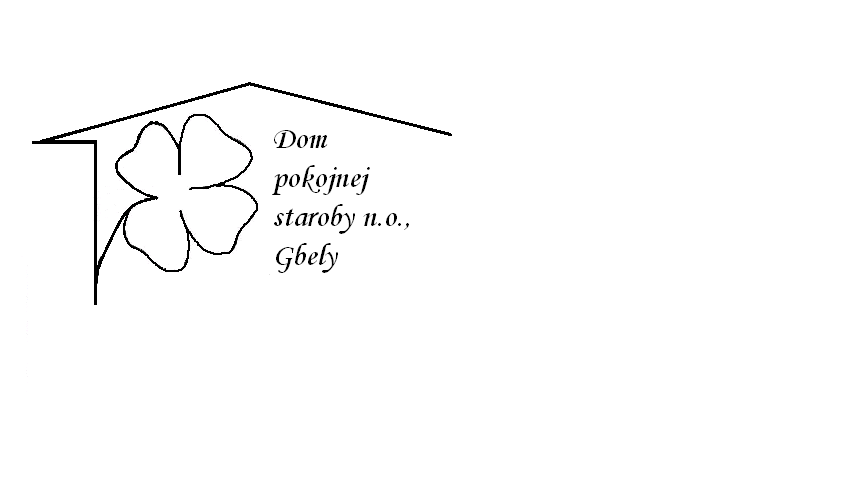 Od 30.5.2022     do 3.5.2022Pondelok   30.5.:   polievka – Paradajková s drobkami 1,3,                                Bravčové karé prírodné, tarhoňa  1,Utorok        31.5.:   polievka –Šošovicová 1,    Kurací rezeň v cestíčku ,varené zemiaky ,1,3,7, Streda         1.6.:   polievka – Hovädzia s drobkami 1,3,                                Segedínsky guláš , knedľa kysnutá 1,3,7,Štvrtok         2.6.:   polievka – Gulášová 1,     Čína, dusená ryža,1,   Piatok           3.6.:   polievka –Fazuľová 1,                                 Oškvarkové pagáčiky 1,3,7,Kolektív zamestnancov Domu pokojnej staroby n. o., Gbely Vám praje ,,Dobrú chuť!“.Obedy sa prihlasujú do 13. hod.Zmena jedál vyhradená.Alergény:1-obilniny, 2-kôrovce, 3-vajcia, 4-ryby, 5-arašidy, 6-sojové zrná, 7-mlieko, 8-orechy, 9-zeler, 10- horčica, 11-sezamové semená, 12-kysličník siričitý a siričitany